Religious EducationEucharist Nourishes us for the JourneyIn this module students will examine the celebration of the Eucharist as both a memorial sacrifice and memorial meal. Students will focus on how Christ nourishes us through the celebration of the Eucharist through the gift of himself present in the assembly, celebrant, Word and Eucharistic elements.The Story of the Catholic Church in Australia Students will explore our Australian Catholic heritage. It will develop the students' understanding and appreciation of some significant characters and events that have shaped the identity and growth of the Catholic community in Australia.Our strong school focus on social justice will be explored this term through Stage 3’s participation in the Mini Vinnies Winter Sleepout which helps children to empathise with the homeless in our community. This event will take place on Friday 16th August, 5:30-9:00pm in the Parish Hall.  More details will be provided shortly.EnglishThis term students will focus on biography, explanation and persuasive texts (through Public Speaking). Students will read different biographical texts and respond to inquiry-based research in relation to their Night of the Notables investigations. Explanation will be explored in relation to students’ studies in Science.  The expectation is that students will refine proofreading and editing skills as well as apply the language features relevant to these texts. While the students will participate in a number of reading activities during the day it is important that students engage in reading each night. This term, Speaking and Listening that include persuasive and informative techniques will be centred on the Public Speaking competition where students will present a 3 minute prepared speech chosen from a set list of topics. MathematicsMathematical activities are mainly open-ended providing opportunities for students to clearly articulate their thinking and reasoning. Students will progress from the use of concrete materials to more abstract thinking through activities that require partial modelling and visualisation. Results from the MAI testing will be used to design tasks that extend students with strength in mathematics whilst supporting those who need reinforcement. All mathematical strands will be re-visited throughout the term to reinforce new concepts and extend student learning. Students will continue to explore problem solving techniques through their participation in the Maths Olympiad this term.Science and TechnologyYear 5 - Material WorldStage 3 of the Material World strand focuses on how the properties of a range of materials and the way in which they are combined determine their use and inform design solutions. Students investigate the different properties of solids, liquids and gases, and consider combining and separating mixtures. Stage 3 of this strand introduces students to fundamental concepts of chemistry and provides an introduction to materials technologies.Year 6 - Earth and SpaceStage 3 of the Earth and Space strand focuses on the Earth’s place in the solar system. Students will further develop an understanding of Earth and its position in the solar system as a dynamic part of a complex, interrelated system. Students will develop their knowledge through research and scientific investigations into the viability of creating a colony on Mars. HistoryAustralia as a NationStudents will extend their learnings from Term 1 about the formation of democracy in Australia by investigating the rights of Indigenous Australians. This engaging topic helps children to consider the rites of all individuals and why it is important that all Australians are entitled to equal rights. Students will learn about how Australian society has changed throughout the twentieth century. They will research contributions of significant individuals to the development of Australian society and their contributions to Australia’s economic and social development through their studies of Notable Australians.  This will culminate in the much anticipated and engaging Stage 3 Night of the Notables in Week 10.Personal Development/Health and Physical EducationPersonal Development and HealthKeeping Myself Safe Around Drugs.Students will determine what is a classified as a drug and the rules are for taking medicines. Students will also investigate why people smoke.Stage 3 leaders will facilitate Friendship Groups (peer support program) in the second half of the term to enable and enhance positive relationships in our school. This valuable program provides our Stage 3 students with challenging leadership opportunities while investigating important interpersonal skills in a meaningful way.Physical EducationStudents will participate in and be assessed on gymnastic activities during their PE lessons with our specialist teacher, Mrs Bahri.Class Sport  Stage 3 will participate in soccer skills and games for Weeks 2-5 and Week 10 to coincide with the Soccer Gala Day in Week 4.  Our Class Sport sessions will also be supplemented with specialist sessions in AFL in Week 1 and Tennis Clinics in Weeks 5-9.  All Class Sport sessions for Stage 3 will be held on Wednesdays in Term 3.Creative Arts MusicStudents will experience a range of musical styles in a varied repertoire, specifically focusing on ‘pop’. They will improve their rhythm skills by echoing more advanced patterns, improve their knowledge of pitch reading and learn to identify an instrument from tone colour. Students will have the opportunity to aurally identify music from five famous composers and compose their own short melody. Visual ArtsPortraitsOur Visual Arts program for Term 3 complements students’ studies of their Notable Australians. Students explore the concept of identity communicated through portraits. They explore the history and process of the Archibald Prize and seek inspiration in famous portraits by Archibald Prize entrants. Students will learn the techniques of portraiture in detail and choose their own style and medium to create a portrait of their Notable to be entered into our own Corpus Christi Mini Archies competition, which will be judged by students and teachers prior to our Night of the Notables extravaganza! The Broken Bay Bishop’s Art Prize Competition Students are invited to select a story about Jesus or a story told by Jesus in the Gospel of Luke and produce a short film of up to three minutes. Students are also asked to submit with the film a short reflection on the meaning and significance of the story. This will be submitted in Week 7 with a whole school judging in Week 8. One child per stage will be submitted for Diocesan judging.  All activities for this competition will be completed at school.Specialist TimetableWe are looking forward to a term packed pull of engagement through curiosity and enhancing learning through challenge.  If you have any enquiries about your child’s learning, please do not hesitate to contact your child’s teacher to arrange an appointment.Mrs Felicity Barnden, Mrs Trish Gibson, Mrs Liz WilliamsCurriculum NoteYear 5 and 6 – Stage 3Term 3 – 2019MondayTuesdayWednesdayThursdayFridaySport UniformSchool UniformSport UniformSchool UniformSchool UniformAssemblyLibraryYear 5 PEYear 6 PEStage 3 Class SportMusic – Year 5 and 6Assembly (Awards)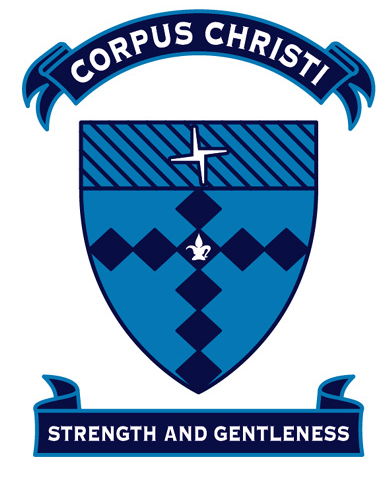 